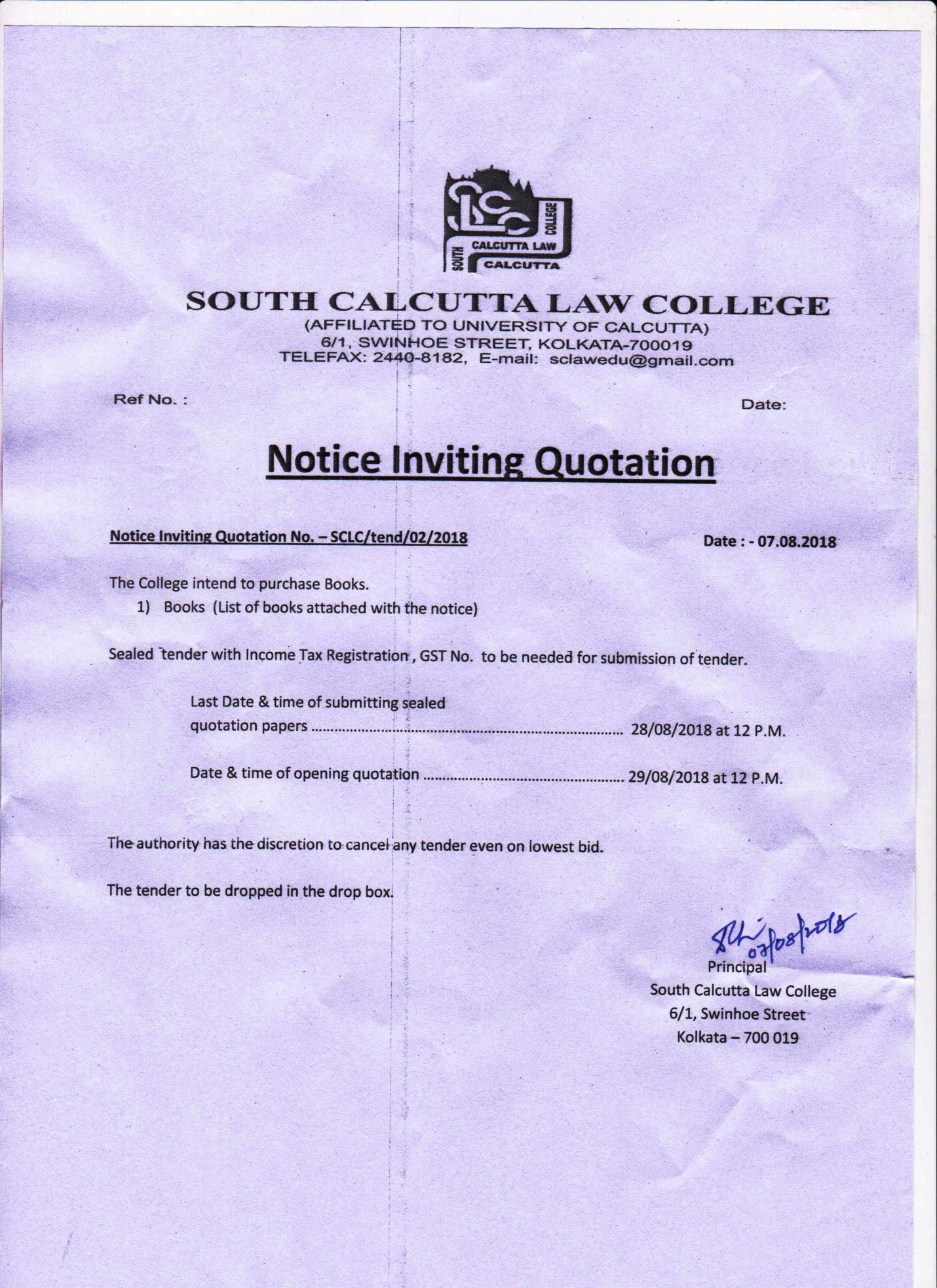 BOOK NAMEAUTHUR Labour Law(manual)Insurance Law Srinivasa, murthyWomen on the edge of progress reflections from third world counties Prabhat kr Sing & Amit BhowmikGender perspectives from global lens.Prabhat kr Sing & Amit BhowmikJuvenile system in indiaVed KumariLaw relating to juvenile system in IndiaR.N. ChowdhuriLaw Relating to gender inequality political Rights in India.Fall.AgenisGender Justice Women Law in India Monica chawla Feminism in IndiaMaitrayee ChawdhuryTowards Gender JusticeS.P.SatheCorporate governance emerging Concerns Shasinath Mondal & Bhupal BhattacharyaLaw & Practice Intellectual Property in India Vikash VashistIntellectual Property lawV.k AhujaInternational trade Economics antidumping under GATT lawsSheela RaiInternational trade law Ishita ChatterjeeInternational Trade Economy.A.K. Kaur Human rights (tracking of women & children legal & policy frame work)Usha tandom & SidharthMercantile law N.D.KapourAdministrative LawC.K.Takwani, U.p. Kesari, I.P. Messi, J.N. UpadhyayChild rights the lawDr.Nuzat, parveen KhanInsurance LawAvtar SinghJurisprudence the philosophy & method of LawEdgar bodenheimerPrincipals of insurance Law Peter n.SwisherSarkar’s  Trademarked & practiceIndian ConstitutionNarender kumer, M.P.Singh, H.m.Seervai (vol)Black law DictionaryBryan A. garnerIndian Panel code, Criminal procedure S.n.MishraAdministrative lawKatsee Prisons of Banking Financial services in IndiaSumit Gupta, vinay kandtal, P.C.Kavidayal.Law & social trans formationIshwara bhattHuman RightsJatinder Kumar DasStarks international lawInterpretation of statuesN.S. Bindra & G.p.singhMuslim lawR.K.SinhaPartnership lawS.C.TripathiJudicial Service examinationGupta(universal), M.A.rashidUGC NetLexisnexicIndia’s living constitutionSridharan, R. SudershanDias JurisprudenceHigh Court Rules & orderHigh court original site rules Appellate site rulesCivil Procedure CodeMulla, Sukumar rayEnvironmental lawPleela Krishna, p. s jaiswalLand Laws bare actWest Bengal land reforms, premises tenancy, apartment ownership Act.Land LawS.n. MishraResearch methodologyEnwarul YakinBusiness law Kindra publicationsIndian Panel code M.a. RashidCompanies Act 2013Bare actEnvironmental Law an fomenting issuesAlok PandeyCriminal Procedure Sukumar RayThe law of Partnership P.c.markandaRamaiya’s Company LawNew EditionJudicial Activism & pilS.P Sathe  Jurisprudence LiyodJurisprudencePranjapeeJudicial process CardazoWomen & Child Trafficking In IndiaRekha royLaw of contract (Combined Book) I & IIs.s.srivastavaJudicial processG.B. TripathiEnvirmantal law Kailash raiLaw of equityB.M.GandhiIntellectual Property rightsJayashree wataLimitation actPrem AgarwalEnvironmental lawRocen CranzCode of Civil ProcedureJ.K.DasLimitation actH.P.GuptaTransfer of PropertyS.N.ShukalaTransfer of PropertyR.K.SinhaTransfer of PropertyMullaCopy Right lawJ.K.DasIndian Divorce ActText BookIndian Succession act Justice K KannanProbation and prude S.R.MyneniLaw of TortS.S.ChatterjeeInformation technology Pawan DuggalInformation technologyJanathan ClooghInformation technologyAparna VishwanathaLaw of Social InformationMallick & RawalBanking lawTanna’sBanking lawAnjani kantMedia lawSukanta K.NandaMoot courtKailash Rai & DzoozaTaxation LawAtal KumarTechno legal aspects of scientific evidenceIshita ChatterjeeVictinology & compensatory jurisprudenceG.S.RandhawaAdministrative lawYasomati GhoshCompany LawG.K.Kapour & Sanjay DhamijaSystemic approach in IndiaChetan GandhiLaw & MedicineBodhisCompetition law S.C.TripathiComparative Constitution M.P.SinghAdministrative LawC.K.ThakkerDue process of LawAbhinavPrincipal of Criminal lawK.l vibhuteMorality in LawD.P.SinghLiberty Equality JusticeS.P.SatheIndian Panel CodeS.S.ChatterjeeEqual justice & foretimesV.R.KrishnalyyaHuman Rights in IndiaB.P.SahgalSports of MidiaLovely DasguptaHuman Rights & Social Justice Gokholesh lamaJudicial Power & ProcessAniruddha PrasadSports Law Regulation Mathew MittenCorporate finance PearsonFundamental of corporate finace Jonathan BerkCorporate financePeter demarzoCorporate governanceSubhash Chandra DasJurisprudenceNamita AgarwalWomen & Criminal law Dr.S.C.TrapathiModern Hindu LawU.P.DkesaniWomen & Children  S.C.TrapathiGuide to the Witco & GATT Economic  Law & PoliticA.K.KowelEnivermantal lawBare ActLand LawBare Act